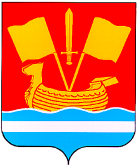 АДМИНИСТРАЦИЯ КИРОВСКОГО МУНИЦИПАЛЬНОГО РАЙОНА ЛЕНИНГРАДСКОЙ ОБЛАСТИП О С Т А Н О В Л Е Н И Еот 28 мая 2021 года  № 950О внесении изменений в постановление администрации Кировского муниципального  района Ленинградской области от 20 мая 2019г № 563 «Об утверждении положения«О порядке  предоставления субсидий субъектам малого предпринимательства на организацию предпринимательской деятельности»          В целях приведения постановления администрации Кировского муниципального  района Ленинградской области от 20 мая 2019г № 563 «Об утверждении положения «О порядке  предоставления субсидий субъектам малого предпринимательства на организацию предпринимательской деятельности» в соответствии с постановлением Правительства РФ от 18 сентября 2020 г. №1492 « Об общих  требованиях с нормативным правовым актам, муниципальным правовым актам, регулирующим предоставление субсидий, в том числе грантов в форме субсидий, юридическим лицам, индивидуальным предпринимателям, а также физическим лицам-производителям товаров, работ, услуг, и о признании утратившими силу некоторых актов Правительства Российской Федерации и отдельных положений некоторых актов Правительства Российской Федерации»:          1. Внести в положение «О порядке  предоставления субсидий субъектам малого предпринимательства на организацию предпринимательской деятельности», утвержденное постановлением  администрации  Кировского муниципального  района Ленинградской области от 20 мая 2019г № 563 (далее - Положение) следующие изменения, изложив Положение в редакции  согласно приложению  к настоящему постановлению.          2. Настоящее постановление вступает в силу после официального  опубликования.Заместитель главы администрации поземельным и  имущественным вопросам                                     Ю.Ю.Фауст     Приложениек постановлению администрацииКировского муниципального районаЛенинградской области от 28 мая  2021г. № 950Положение о порядке предоставления субсидий из бюджета Кировского муниципального района Ленинградской области субъектам малого предпринимательства на организацию предпринимательской деятельности(далее - Порядок)1. Общие положения о предоставлении субсидии1.1. Настоящий Порядок разработан в соответствии со статьей 78 Бюджетного кодекса Российской Федерации, Порядком предоставления и распределения субсидии бюджетам муниципальных районов и городского округа Ленинградской области для софинансирования в рамках муниципальных программ поддержки и развития субъектов малого и среднего предпринимательства мероприятия по поддержке субъектов малого предпринимательства на организацию предпринимательской деятельности в рамках государственной программы Ленинградской области «Стимулирование экономической активности Ленинградской области», утвержденным постановлением Правительства Ленинградской области от 14.11.2013 № 394, и устанавливает цели и условия предоставления субсидий субъектам малого предпринимательства на организацию предпринимательской деятельности.1.2.Понятия, используемые для целей настоящего Порядка.субъекты малого предпринимательства – хозяйствующие субъекты (юридические лица и индивидуальные предприниматели), отнесенныев соответствии с условиями, установленными Федеральным законом от 24 июля 2007 года № 209-ФЗ «О развитии малого и среднего предпринимательства в Российской Федерации», к малым предприятиям, в том числе к микропредприятиям, сведения о которых внесены в единый реестр субъектов малого и среднего предпринимательства;соискатели – субъекты малого предпринимательства, организовавшие предпринимательскую деятельность не ранее чем за два года до момента принятия решения о предоставлении субсидии, осуществляющие деятельность на территории Кировского муниципального района Ленинградской области и состоящие на налоговом учете в территориальном налоговом органе на территории Кировского района Ленинградской области, планирующие принять участие в конкурсах, организованных администрацией Кировского муниципального района;депрессивные муниципальные образования – городские и (или) сельские поселения Ленинградской области, отнесенные в соответствии с правовым актом Правительства Ленинградской области к категории депрессивных муниципальных образований Ленинградской области в целях реализации подпрограммы «Развитие малого, среднего предпринимательства и потребительского рынка Ленинградской области» государственной программы Ленинградской области «Стимулирование экономической активности Ленинградской области», утвержденной постановлением Правительства Ленинградской области от 14 ноября 2013 года № 394;  приоритетные группы – принадлежность индивидуального предпринимателя или учредителя юридического лица на момент подачи заявки на участие в конкурсе к одной из следующих категорий: члены многодетных семей; члены семьи, воспитывающие детей-инвалидов; инвалиды; пенсионеры; военнослужащие, уволенные в запас; студенты; граждане трудоспособного возраста, зарегистрированные по месту жительства на территориях депрессивных муниципальных образований Ленинградской области; иные приоритетные категории, определенные муниципальными программами, содержащими мероприятия, направленные на развитие малого и среднего предпринимательства; приоритетные виды деятельности – производственная сфера, социально значимые отрасли (образование, социальная защита населения, здравоохранение, услуги по присмотру за детьми, дошкольное образование, физическая культура, спорт), деятельность в сфере сельского хозяйства, туризма, народных художественных промыслов и ремесел; иные приоритетные сферы деятельности, определенные муниципальными программами, содержащими мероприятия, направленные на развитие малого и среднего предпринимательства.Цели предоставления субсидии.1.3.Субсидия предоставляется в целях исполнения полномочий органов местного самоуправления по решению вопроса местного значения по содействию развития малого и среднего предпринимательства в соответствии с пунктом 25 части первой статьи 15 Федерального закона от 6 октября 2013 года № 131-ФЗ «Об общих принципах организации местного самоуправления в Российской Федерации» по оказанию поддержки субъектам малого предпринимательства для организации предпринимательской деятельности  в рамках муниципальной программы «Развитие и поддержка малого и среднего бизнеса в Кировском муниципальном районе Ленинградской области» от «25»ноября 2015 № 3101, утвержденной постановлением администрации Кировского муниципального района Ленинградской области.1.4 Субсидия предоставляется субъектам малого предпринимательства на возмещение части затрат на организацию предпринимательской деятельности, произведенных не ранее чем за два года до даты подачи заявки о предоставлении субсидии.Субсидия субъектам малого предпринимательства не предназначена для возмещения средств, затраченных на приобретение недвижимости, бытовой электроники, не используемой в производственном процессе или в процессе оказания услуг, на аренду помещений, приобретение легковых автомобилей (за исключением автобусов любых типов, предназначенных для перевозки восьми и более человек, фургонов, автолавок), выплату заработной платы, возведение капитальных строений и их проектирование, капитальный и косметический ремонт помещений, проведение опытно-конструкторских работ, приобретение лицензий, оплату взносов для вступления в саморегулируемые организации, оплату вкладов, в качестве уставного капитала.1.5. Предоставление субсидии осуществляется в соответствии со сводной бюджетной росписью бюджета Кировского муниципального района  на соответствующий финансовый год и на плановый период в пределах бюджетных ассигнований и лимитов бюджетных обязательств, предусмотренных в установленном порядке главному распорядителю бюджетных средств - администрации Кировского муниципального района Ленинградской области (далее - Администрация).1.6. К участию в конкурсном отборе допускаются соискатели, соответствующие следующим критериям:субъекты малого предпринимательства, осуществляющие деятельность на территории Кировского муниципального района Ленинградской области менее двух лет и состоящие на налоговом учете в территориальном налоговом органе Кировского района Ленинградской области, претендующие на получение субсидии; индивидуальный предприниматель или один из учредителей юридического лица прошел краткосрочные курсы обучения основам предпринимательства в одной из организаций муниципальной инфраструктуры поддержки предпринимательства, и (или) в организациях, определенных комитетом по труду и занятости населения Ленинградской области, и (или) в образовательных учреждениях, имеющих соответствующие лицензии. Прохождение краткосрочного обучения не требуется для соискателей, имеющих диплом о высшем юридическом и (или) экономическом образовании (профильной переподготовке);индивидуальный предприниматель или учредитель (учредители) юридического лица ранее не осуществлял предпринимательскую деятельность в качестве индивидуального предпринимателя или учредителя коммерческой организации в течение пяти лет до даты подачи заявки на участие в конкурсном отборе.1.7. Получатели субсидии определяются по итогам отбора. Способом проведения отбора является конкурс, который проводится при определении получателя субсидии исходя из наилучших условий достижения результатов, в целях достижения которых предоставляется субсидия.1.8.Сведения о субсидии подлежат размещению на едином портале бюджетной системы Российской Федерации в информационно-телекоммуникационной сети «Интернет» (далее – Единый портал) (в разделе Единого портала) при формировании проекта решения совета депутатов Кировского муниципального района Ленинградской области о бюджете (проекта решения о внесении изменений в решение о бюджете) (при наличии технической возможности). 2. Порядок проведения отбора2.1.Администрация создает комиссию для проведения конкурсного отбора среди соискателей на предоставление субсидии из бюджета Кировского  муниципального района субъектам малого предпринимательства на организацию предпринимательской деятельности (далее – конкурсная комиссия).В состав конкурсной комиссии включаются в том числе: представитель комитета по развитию малого, среднего бизнеса и потребительского рынка Ленинградской области, представитель центра занятости населения, обслуживающего территорию Кировского муниципального района. Секретарь конкурсной комиссии осуществляет организационную и техническую работу по подготовке заседаний конкурсной комиссии, ведет делопроизводство конкурсной комиссии.2.2. Администрация не ранее чем за один рабочий день  до начала приема заявок на предоставление субсидии субъектам малого предпринимательства размещает на официальном интернет-портале Администрации в информационно-телекоммуникационной сети «Интернет», а также на Едином портале (при наличии технической возможности) объявление о проведении отбора получателей субсидии (далее - Объявление) с указанием:сроков проведения отбора (даты и времени начала (окончания) подачи (приема) заявок участников отбора), которые не могут быть меньше 30 календарных дней, следующих за днем размещения Объявления о проведении отбора, а также информации о возможности проведения нескольких этапов отбора с указанием сроков (порядка) их проведения (в случае проведения отбора в несколько этапов);наименования, места нахождения, почтового адреса, адреса электронной почты Администрации;целей предоставления субсидии, а также результатов предоставления субсидии;доменного имени, и (или) сетевого адреса, и (или) указателей страниц сайта в информационно-телекоммуникационной сети «Интернет», на котором обеспечивается проведение отбора (при наличии технической возможности);требований к соискателям и перечня документов, представляемых соискателями для подтверждения их соответствия указанным требованиям;порядка подачи заявок соискателями и требований, предъявляемых к форме и содержанию заявок;порядка отзыва заявок соискателями, порядка возврата заявок, определяющего в том числе основания для возврата заявок, порядка внесения изменений в заявки соискателями;правил рассмотрения и оценки заявок соискателей;порядка предоставления соискателям разъяснений положений Объявления, даты начала и окончания срока такого предоставления;срока, в течение которого победитель (победители) отбора должен подписать соглашение о предоставлении субсидии;условий признания победителя (победителей) отбора уклонившимся от заключения соглашения о предоставлении субсидии.Администрация не ранее чем за три рабочих дня до начала приема заявок на предоставление субсидии субъектам малого предпринимательства вправе разместить в средствах массовой информации (периодическом печатном издании), осуществляющим деятельность на территории Кировского муниципального района Ленинградской области Объявление с указанием:- даты начала и окончания приема заявок для участия в конкурсном отборе;- места приема документов для участия в конкурсном отборе;- перечень документов, необходимых для участия в конкурсном отборе;- контактной информации сотрудника Администрации, осуществляющего прием документов для участия в конкурсном отборе;- ссылку на официальный интернет-портал Администрации в информационно-телекоммуникационной сети «Интернет», на котором размещена информация о проведении отбора в соответствии с требованиями настоящего пункта.2.3. Разъяснение положений Объявления может быть получено соискателем путем направления в Администрацию соответствующего обращения.Разъяснение положений Объявления осуществляется секретарем конкурсной комиссии в течение 5 рабочих дней со дня получения обращения. Обращение может быть направлено не позднее чем за 5 рабочих дней до дня окончания срока приема заявок, указанного в Объявлении.2.4. Требования к соискателям, которым должен соответствовать соискатель на 1-е число месяца, предшествующего месяцу, в котором планируется проведение отбора.у соискателя должна отсутствовать неисполненная обязанность по уплате налогов, сборов, страховых взносов, пеней, штрафов, процентов, подлежащих уплате в соответствии с законодательством Российской Федерации о налогах и сборах;у соискателя должна отсутствовать просроченная задолженность по возврату в бюджет Ленинградской области,   бюджет Кировского муниципального района Ленинградской области, из которого планируется предоставление субсидии в соответствии с настоящим Порядком, субсидий, бюджетных инвестиций, предоставленных в том числе в соответствии с иными правовыми актами, а также иная просроченная (неурегулированная) задолженность по денежным обязательствам перед публично-правовым образованием, из бюджета которого планируется предоставление субсидии в соответствии с правовым актом;соискатели - юридические лица не должны находиться в процессе реорганизации, ликвидации, в отношении них не введена процедура банкротства, деятельность участника отбора не приостановлена в порядке, предусмотренном законодательством Российской Федерации, а соискатели - индивидуальные предприниматели не должны прекратить деятельность в качестве индивидуального предпринимателя;в реестре дисквалифицированных лиц отсутствуют сведения о дисквалифицированных руководителе, членах коллегиального исполнительного органа, лице, исполняющем функции единоличного исполнительного органа, или главном бухгалтере соискателя, являющегося юридическим лицом, об индивидуальном предпринимателе, являющихся соискателями;соискатели не должны являться иностранными юридическими лицами, а также российскими юридическими лицами, в уставном (складочном) капитале которых доля участия иностранных юридических лиц, местом регистрации которых является государство или территория, включенные в утвержденный Министерством финансов Российской Федерации перечень государств и территорий, предоставляющих льготный налоговый режим налогообложения и (или) не предусматривающих раскрытия и предоставления информации при проведении финансовых операций (офшорные зоны), в совокупности превышает 50 процентов;соискатели не должны получать средства из бюджета Ленинградской области, бюджета Кировского муниципального района Ленинградской области, из которых планируется предоставление субсидии в соответствии с правовым актом, на основании иных нормативных правовых актов на цели, указанные в пункте 1.4 настоящего Положения.2.5.Для участия в конкурсном отборе соискатели представляют в конкурсную комиссию заявку, предусматривающую в том числе согласие соискателя на публикацию (размещение) в информационно-телекоммуникационной сети «Интернет» информации о соискателе, о подаваемой им заявке, иной информации о соискателе, связанной с соответствующем отбором, а  также согласие на обработку персональных данных. В состав заявки входят следующие документы:а) заявление о предоставлении субсидии на имя председателя конкурсной комиссии с указанием  объема средств, инвестируемых соискателем в предпринимательскую деятельность по форме согласно приложению 1 к настоящему Порядку;б) копии всех страниц документа, удостоверяющего личность соискателя;в) справка о составе семьи, выдаваемая жилищно-эксплуатационными организациями по форме № 9;г) резюме соискателя на получение субсидии по форме согласно приложению 2 к настоящему Порядку;д) согласие на обработку персональных данных по форме согласно приложению к заявлению о предоставлении субсидии; е) сведения о зарегистрированном бизнесе по форме согласно приложению 3 к настоящему Порядку.        ж) копия документа о прохождении соискателем краткосрочного курса обучения основам предпринимательства в одной из организаций инфраструктуры поддержки предпринимательства, и (или) в организациях, определенных комитетом по труду и занятости населения Ленинградской области, и (или) в образовательных учреждениях, имеющих соответствующие лицензии, и (или) копию диплома о высшем юридическом и (или) экономическом образовании (профильной переподготовке);з) при наличии - копии документов, подтверждающих затраты, произведенные не ранее чем за два года до момента подачи заявки (договоры, платежные поручения, приходно-кассовые ордера, выписки банка, кассовые чеки, товарные чеки, товарные накладные, акты выполненных работ, пр.).В документах, определенных в настоящем подпункте в качестве заказчика (приобретателя), плательщика указывается наименования соискателя - юридического лица или индивидуального предпринимателя, в качестве субъекта малого предпринимательства, в соответствии с требованиями Федерального закона от 24.07.2007№ 209-ФЗ «О развитии малого и среднего предпринимательства в Российской Федерации»;и) выписка из Единого государственного реестра юридических лиц или Единого государственного реестра индивидуальных предпринимателей;       к) справка налогового органа на последнюю отчетную дату о наличии (отсутствии) задолженности по уплате налоговых платежей;       л) копия свидетельства о постановке на учет в налоговом органе;      м) сведения из информационного письма территориального органа Федеральной службы государственной статистики по субъекту Российской Федерации об учете организации (индивидуального предпринимателя) в ЕРПО;       н) план организации предпринимательской деятельности на среднесрочный период (три года), содержащий следующие разделы:1. Обзорный раздел, включающий в себя:- наименование проекта,- характеристика организации, обращающейся за предоставлением средств: наименование, организационно-правовая форма, среднесписочная численность, уставной фонд, оборот за последний год, почтовый адрес, телефон, фамилия, имя, отчество (при наличии), возраст и квалификация руководителя проекта;-описание проекта, в котором в том числе необходимо указать: имеет место начало или расширение;-размер субсидии в соответствие с подпунктом «б» настоящего пункта;-сроки реализации проекта.2. Описание продукции (услуг);3. Анализ рынка, в том числе потребителей и конкурентов;4. Производственный план, содержащий описание технологического процесса, обеспеченность сырьём, оборудованием, комплектующими, потребность и условия приобретения технологического и прочего оборудования, штатное расписание сотрудников с указанием их заработной платы;5. План сбыта, в том числе информация о заключенных договорах поставки продукции при наличии;6.Финансовый план, позволяющий оценить способность проекта обеспечивать поступление денежных средств в объеме, достаточном для работы предприятия:- потребность в финансовых ресурсах, предполагаемые источники финансирования. В случае если соискателем будут привлекаться заемные средства, указывается целевое использование заемных средств;-план движения денежных средств.7.Расчет прогнозируемых показателей эффективности проекта (финансово-экономические расчеты: рентабельность и период окупаемости проект).Все документы, входящие в состав заявки, должны быть:- составлены на русском языке;- выполнены аккуратно, без подчисток, приписок, зачеркнутых слов, неустановленных сокращений и формулировок, допускающих двоякое толкование;- копии документов заверяются словами «копия верна», подписью соискателя, расшифровкой и печатью (при наличии). 2.6 В случае непредставления соискателем указанных в пункте 2.5 подпунктах  «и»,  «к» , «м» документов, Администрация запрашивает данные документы в органах государственной власти и (или) организациях, которые ими обладают, в электронном виде с использованием единой системы межведомственного информационного взаимодействия в порядке, установленном Федеральным законом от 27.07.2010г. №210-ФЗ «Об организации предоставления государственных и муниципальных услуг».2.7. Соискатели несут ответственность, предусмотренную законодательством Российской Федерации, за подлинность представленных в заявке сведений  и документов. В случае выявления факта представления недостоверных документов, входящих в состав конкурсной заявки, соискатель несет ответственность в соответствии с законодательством Российской Федерации.2.8. Соискатель вправе подать только одну заявку на участие в отборе, указанном в Объявлении.               Порядок рассмотрения и оценки заявок соискателей.2.9.  Соискатель  лично или почтовым отправлением, или  через МФЦ, или  посредством  портала государственных услуг Ленинградской области обращается в Администрацию с заявкой об участии в отборе  на добровольной основе.2.10. Регистрацию заявок на участие в конкурсном отборе осуществляет секретарь конкурсной комиссией.Представленные заявки регистрируются в Журнале регистрации заявок
на участие в конкурсном отборе, который должен быть пронумерован, прошнурован и скреплен печатью Администрации. Запись о регистрации поступившей заявки в обязательном порядке содержит регистрационный номер, дату. 2.11. Внесение изменений в заявки соискателей после регистрации
в Журнале регистрации заявок на участие отборе не допускается.2.12. Заявка на участие в отборе может быть отозвана соискателем до окончания срока приема заявок путем направления в Администрацию соответствующего обращения. Отозванные заявки не учитываются при определении количества заявок, представленных на участие в отборе, и возвращаются соискателю в течение трех рабочих дней со дня поступления обращения в Администрацию. Сведения об отзыве и возврате заявки соискателю отражаются в Журнале регистрации заявок на участие в отборе. 2.13. Основания для отклонения заявки соискателя на стадии рассмотрения и оценки заявок:несоответствие соискателя требованиям, установленным в пункте 2.4.настоящего Порядка;несоответствие представленных соискателем заявок и документов требованиям к заявкам соискателя, установленным в пункте 2.5. настоящего Порядка;недостоверность представленной участником отбора информации, в том числе информации о месте нахождения и адресе юридического лица;подача соискателем заявки после даты и (или) времени, определенных для подачи заявок;несоответствие соискателя критериям отбора получателей субсидий, имеющих право на получение субсидий, установленным в пункте 1.6. настоящего Порядка.2.14. Решение о принятии или об отклонении заявок соискателей принимается секретарем конкурсной комиссии
по результатам рассмотрения заявок и прилагаемых к ним документов, указанных в пункте 2.5 настоящего Порядка, в срок не более 10(десяти) рабочих дней со дня регистрации заявки. 2.15. В случае отсутствия оснований для отклонения заявки секретарь конкурсной комиссии извещает почтовым отправлением (в т.ч. электронной почтой) соискателей, допущенных  к участию в конкурсном отборе, о дате и времени проведения заседания конкурсной комиссии. Извещение направляется не позднее 10 (десяти)  рабочих дней со дня  регистрации заявки в журнале заявок.В случае наличия оснований для отклонения заявки секретарь конкурсной комиссии направляет соискателю почтовым отправлением (в т.ч. электронной почтой) мотивированный письменный отказ в рассмотрении конкурсной заявки на заседании конкурсной комиссии. Отказ направляется не позднее 10  рабочих дней со дня  даты регистрации заявки в журнале заявок.  2.16. Сведения о направлении отказа в рассмотрении заявки отражаются в Журнале регистрации заявок на участие в отборе. Представленные документы, по требованию соискателя, возвращаются.2.17.Отказ не препятствует повторной подаче конкурсной заявки после устранения причин отказа в течение объявленного срока проведения конкурсного отбора.2.18. Решение о дате и времени заседания конкурсной комиссии принимает председатель конкурсной комиссии. Заявка, допущенная к участию в конкурсном отборе, рассматривается на заседании конкурсной комиссии в присутствии соискателя (представителя соискателя). Рассмотрение представленных соискателями заявок осуществляется
в последовательности соответствующей регистрационным номерам, присвоенным в Журнале регистрации заявок на участие в конкурсном отборе.2.19. Победители конкурсного отбора определяются конкурсной комиссией по системе балльных оценок в соответствии с критериями, указанными в пункте 2.20 настоящего Порядка.2.20. В первую очередь оценивается способность к ведению предпринимательской деятельности (опыт работы в выбранной сфере деятельности, профессиональное образование, результаты собеседования, проведенного на заседании конкурсной комиссии) - от 0 до 10 баллов. Каждый член конкурсной комиссии оценивает соискателя, после чего баллы суммируются и их сумма делится на количество присутствующих членов конкурсной комиссии. Если соискатель набирает менее 5 баллов, конкурсной комиссией принимается решение об отказе в предоставлении субсидии с указанием причин отказа в протоколе заседания комиссии.Соискателям, набравшим не менее 5 баллов, конкурсная комиссия проставляет баллы по следующей системе балльных оценок:соответствие основного вида деятельности соискателя приоритетным сферам развития малого и среднего предпринимательства в Кировском муниципальном районе Ленинградской области – от 6 до 10 баллов;если основной вид деятельности соискателя, не относится к приоритетным сферам развития малого и среднего предпринимательства в Кировском муниципальном районе Ленинградской области – от 0 до 5 баллов;оценка плана организации предпринимательской деятельности (в  соответствии с заключением организации, образующей инфраструктуру поддержки предпринимательства на территории Кировского муниципального района) - от 0 до 10 баллов;привлечение соискателями, уже осуществляющими предпринимательскую деятельность, наемных работников - 1 балл за каждого работника.Дополнительные баллы начисляются, если соискатели относятся к приоритетным группам граждан в соответствии с п.1.2. настоящего положения - от 1 до 3 баллов.Секретарь конкурсной комиссии суммирует баллы, набранные каждым соискателем, заносит данные в протокол и объявляет членам конкурсной комиссии.2.21. Средний балл, полученный соискателем по критериям, указанным в пункте 2.20 настоящего Порядка, определяется путем суммирования баллов, набранных по каждому критерию и деления полученного результата на количество членов конкурсной комиссии, присутствующих на заседании. 2.22. Основания для отказа получателю субсидии в предоставлении субсидии:несоответствие представленных получателем субсидии документов требованиям, определенным пунктом 2.5настоящего Порядка, или непредставление (представление не в полном объеме) указанных документов;установление факта недостоверности представленной получателем субсидии информации;если балл, набранный соискателем в результате конкурсного отбора, по критерию «способность к ведению предпринимательской деятельности» составляет менее 5 баллов. 2.23 Конкурсная комиссия принимает решение о размере предоставляемой субсидии, исходя из максимального количество баллов, набранных соискателем в порядке убывания баллов с учетом объема средств, предусмотренных на эти цели в бюджете Кировского муниципального района Ленинградской области в рамках реализации мероприятия по предоставлению субсидий субъектам малого предпринимательства на организацию предпринимательской деятельности в соответствии с муниципальной программой «Развитие и поддержка малого и среднего бизнеса в Кировском муниципальном районе Ленинградской области» от «25»ноября 2015 № 3101, утвержденной постановлением администрации Кировского муниципального района Ленинградской области.          2.24  Если несколько соискателей, набирают равное количество баллов, при этом объем запрашиваемых ими субсидий превышает объем нераспределенных средств, предусмотренных на предоставление субсидий, решение об очередности предоставления субсидии таким участникам принимается исходя из очередности подачи ими заявки на участие в конкурсном отборе.         2.25. В случае, если остаток субсидии меньше, указанного в заявке победителя конкурсного отбора, которому он предоставляется в соответствии с набранными баллами, он имеет право согласиться на получение субсидии в размере меньшем заявленному при условии увеличения суммы собственных средств, которые должны быть потрачены на организацию предпринимательской деятельности до общего размера затрат, указанного в заявке или отказаться от получения субсидии.          2.26.В случае отказа победителя конкурсного отбора от предоставляемой субсидии, отказ оформляется в письменном виде, а оставшиеся средства предлагаются:       Победителю конкурсного отбора, получившему нераспределенный остаток субсидии, который меньше заявленной потребности;           Участнику(ам) конкурсного отбора, набравшему(им) максимальное количество баллов из оставшихся участников.         2.27.В случае высвобождения средств субсидии в результате отказа от получения субсидии победителем конкурсного отбора:         Председатель конкурсной комиссии назначает дату и место проведения заседания конкурсной комиссии для распределения оставшихся средств субсидии.2.28. Итоги заседания конкурсной комиссии оформляются протоколом в течение 2 (двух) рабочих дней со дня проведения заседания.        В течение 30 (тридцати) рабочих дней с даты утверждения протокола заседания конкурсной комиссии Администрация принимает решение 
о  победителях конкурсного отбора и объемах предоставляемых им субсидий.Секретарь конкурсной комиссии регистрирует в журнале конкурсных заявок соискателей, прошедших конкурсный отбор, и извещает их почтовым отправлением (электронной почтой) о необходимости оформления и подписания соглашения о предоставлении субсидии с Администрацией в течение 30 (тридцати) рабочих дней по форме согласно приложению 5 к настоящему Порядку.Секретарь конкурсной комиссии после принятия решения (постановления администрации) о победителях конкурсного отбора составляет  реестр победителей конкурсного отбора для перечисления субсидий по форме согласно приложению 6 к настоящему Порядку.2.29. Администрация в течение 5 (пяти) рабочих дней с даты принятия решения, указанного в части 2.23 настоящего Порядка, размещает на Едином портале (при наличии технической возможности) и на официальном сайте Администрации в сети «Интернет» информацию о результатах отбора, включающую:дату, время и место оценки заявок соискателей;информацию о соискателях, заявки которых были рассмотрены;информацию о соискателях, заявки которых были отклонены, с указанием причин их отклонения, в том числе положений Объявления, которым не соответствуют такие заявки;наименование соискателя, с которым заключается соглашение о предоставлении субсидии и размер предоставляемой ему субсидии.3. Условия и порядок предоставления субсидий3.1.Субсидия победителям предоставляется из расчета не более 80 процентов произведенных затрат, но не более 700 тысяч рублей на одного соискателя, с учетом нижеуказанных положений. 3.2. В случае если совокупный размер средств, запрашиваемый соискателями на организацию предпринимательской деятельности, указанный в их заявках, превышает объем средств бюджета Кировского  муниципального района Ленинградской области, предусмотренных на текущий год, победителю конкурсного отбора, набравшему наибольшее количество баллов, предоставляется субсидия в соответствии с  запрашиваемой суммой, не превышающей размер средств, предусмотренных на эти цели в бюджете Кировского муниципального района Ленинградской области. Победителям с меньшим количеством баллов субсидия предоставляется по остаточному принципу в порядке убывания, исходя из объема средств, предусмотренных на эти цели в бюджете Кировского муниципального района Ленинградской области.В случае если совокупный размер средств, запрашиваемый всеми победителями конкурсного отбора на организацию предпринимательской деятельности, указанный в заявках, меньше объема средств бюджета муниципального района (городского округа) Ленинградской области, предусмотренных на текущий год, то субсидия предоставляется всем победителям конкурсного отбора в запрашиваемом размере.В случае если несколько победителей конкурсного отбора набирают равное количество баллов, при этом объем запрашиваемых ими субсидий превышает объем средств бюджета Кировского муниципального района  Ленинградской области, предусмотренных на предоставление субсидий в текущем году, средства предоставляются пропорционально объему запрашиваемых ими средств субсидии.В случае наличия одной заявки, допущенной к участию в конкурсе при отсутствии конкурирующих заявки наличии средств, предусмотренных на эти цели в бюджете Кировского муниципального района Ленинградской области, победителем признается единственный участник. Субсидии предоставляется единственному победителю в соответствии запрашиваемой суммой, не превышавшей размер средств, предусмотренных пунктом 3.1 настоящего Порядка.Не допускается повторное предоставление субсидии соискателям по ранее принятым в Кировском муниципальном районе, и (или) в других органах исполнительной власти, и (или) в бюджетных организациях и возмещенным платежным документам, подтверждающим произведенные затраты по организации и (или) осуществлению бизнеса.3.3. Для заключения соглашения о предоставлении субсидии победитель конкурсного отбора представляет в течение 30 (тридцати) рабочих дней (после дня утверждения протокола  конкурсной комиссией с рекомендациями  о предоставлении победителю конкурсного отбора субсидии)  секретарю конкурсной комиссии подлинники и копии следующих документов:а) отчет и платежные документы подтверждающие затраты, произведенные не ранее чем за два года до момента подачи заявки (договоры, платежные поручения, приходно-кассовые ордера, выписки банка, кассовые чеки, товарные чеки, товарные накладные, акты выполненных работ, пр.), согласно приложению 4 к настоящему Порядку;б) банковские реквизиты с указанием расчетного счета получателя для перечисления субсидии.3.4.Соглашение о предоставлении субсидии заключается с соискателем, признанным решением конкурсной комиссии, победителем конкурсного отбора в течение 3 рабочих дней со дня издания правового акта (постановления Администрации), в соответствии с типовой формой, утвержденной постановлением Администрации. 3.5. Соглашение о предоставлении субсидии должно содержать в том числе следующие условия:- обязательство получателя субсидии осуществлять деятельность в качестве субъекта малого или среднего бизнеса в течение трех лет с момента предоставления субсидии;- значение результата предоставления субсидии -количество новых рабочих мест, созданных субъектами малого предпринимательства, включая индивидуальных предпринимателей, зарегистрированных в год предоставления субсидии, которым оказана поддержка;- включение в Соглашение о предоставлении субсидии в случае уменьшения Администрации, как получателю бюджетных средств, ранее доведенных лимитов бюджетных обязательств, указанных в пункте 1.5. настоящего Порядка, приводящего к невозможности предоставления субсидии в размере, определенном в Соглашении о предоставлении субсидии, условия о согласовании новых условий соглашения или о расторжении соглашения при недостижении согласия по новым условиям.3.6. В случае если в срок, установленный в пункте 3.4. настоящего Порядка, победителем конкурсного отбора Соглашение о предоставлении субсидии не подписано, победитель конкурсного отбора считается уклонившимся от заключения соглашения.3.7. Перечисление средств субсидии осуществляется не позднее 30-го (тридцатого) рабочего дня, следующего за днем принятия решения о предоставлении субсидии на расчетные или корреспондентские счета, открытые получателем субсидий в учреждениях Центрального банка Российской Федерации или кредитных организациях.4. Требования к отчетности4.1. Отчет о достижении результатов предоставления субсидии и показателей, установленных в Соглашении о предоставлении субсидии, представляется в Администрацию по итогам года - не позднее 31 декабря года предоставления субсидии, по форме, определенной типовой формой соглашения, установленной постановлением Администрации. 4.2. Получатель субсидии  представляет в Администрацию в течение трех лет:- ежегодно до 1 февраля года, следующего за отчетным,  анкету получателя субсидии (по форме согласно приложению  № 2 к соглашению).Администрация вправе в Соглашении о предоставлении субсидии установить сроки и формы представления получателем субсидии дополнительной отчетности.5. Требования об осуществлении контроля за соблюдением условий, целей и порядка предоставления субсидий и ответственности за их нарушение.5.1. Администрацией и (или) органом государственного (муниципального) финансового контроля осуществляется обязательная проверка соблюдения получателями субсидий условий, целей и порядка предоставления субсидий, также достижения значений результатов предоставления субсидии.5.2. В течение 15 (пятнадцати) рабочих дней с момента выявления нарушений условий, целей и порядка предоставления субсидии, а также недостижения значений результатов предоставления субсидии, указанных в соглашении получателю субсидии направляется требование о возврате субсидии.5.3. Требование о возврате субсидии должно быть исполнено получателем субсидии в течение 30 (тридцати) рабочих дней с момента его получения.5.4. В случае неисполнения получателями субсидий требования о возврате  средств субсидии в бюджет Кировского муниципального района Ленинградской области в течение срока, указанного в пункте 5.3. настоящего Порядка, взыскание денежных средств осуществляется в судебном порядке.                                                                                                                                   Приложение 1к Порядку                                        Председателю конкурсной комиссии                                        от _______________________________,                                             (фамилия, имя, отчество)                              проживающего(ей) по адресу: _________                                        __________________________________,                                        паспорт ___________________________                                                    (серия, номер)                                        выдан ____________________________,                                        ___________________________________                                        контактный телефон ________________                                                                                                                              ИНН________________________ЗАЯВЛЕНИЕ          Прошу предоставить  мне  субсидию  на  организацию (осуществление)  предпринимательской деятельности (вид деятельности) ______________________________________________________________________________________________________________________________________________________ в размере______________________________________________________________  ___________________________________________________________рублей.                                    цифрами и прописью           Готов (а) инвестировать (инвестировал) в организацию предпринимательской деятельности ____________________(___________________________________________                                     (цифрами)____________________________________) рублей.                                 (прописью)          Государственную  или  муниципальную  финансовую  поддержку  аналогичной формы  в  соответствующих  органах  исполнительной   власти   и   бюджетных организациях не получал (а).          Предпринимательскую   деятельность  ранее  (в течение пяти лет до даты подачи заявки на участие в конкурсном отборе)  в качестве  индивидуального  предпринимателя  или   учредителя   коммерческой организации не осуществлял (а).          Я осведомлен (а) о том, что несу полную ответственность за подлинность представленных в конкурсную  комиссию документов в соответствии с законодательством Российской Федерации."__" _______________ 20__ года                  ___________________________                                                                                    (подпись)Место печатиПриложениек Заявлению...Согласие на обработку персональных данных           Настоящим во исполнение требований Федерального закона от 27 июля  2006 года N 152-ФЗ "О персональных данных" я, гражданин________________________________________________________________,                                                                                                      (фамилия, имя, отчество)паспорт выдан_____________________________________________________,                                                                  (серия, номер)________________________________________________________________,              (наименование органа, выдавшего паспорт, дата выдачи, код подразделения)адрес регистрации: ________________________________________________________________________________________________________________________________                        (индекс, область, район, город, улица, дом, квартира)даю свое письменное согласие на обработку моих персональных данных в  целях получения государственной (муниципальной) поддержки.    Настоящее согласие не устанавливает предельных сроков обработки данных.    Я уведомлен  и  понимаю,  что  под   обработкой   персональных   данных подразумевается  сбор,  систематизация,  накопление,  хранение,   уточнение (обновление,  изменение),  использование,  распространение  (в  том   числе передача), обезличивание, блокирование, уничтожение и любые другие действия (операции) с персональными данными.    Также под  персональными  данными  подразумевается  любая информация, имеющая отношение ко мне как к субъекту персональных данных,  в  том  числе фамилия, имя, отчество, дата и место рождения, адрес  проживания,  семейный статус, информация о наличии имущества, образование, доходы и любая  другая информация.    Порядок отзыва согласия на обработку персональных данных мне известен._________________________________________      (подпись)                                          (фамилия, имя, отчество)"__" _______________ 20__ годаПриложение 2к ПорядкуРЕЗЮМЕсоискателя на получение субсидии___________________________________________________________________________                         (фамилия, имя, отчество)1. ИНН ____________________________________________________________________2. СНИЛС __________________________________________________________________3. Дата рождения __________________________________________________________4. Семейное положение _____________________________________________________5. Образование ____________________________________________________________а) наименование учебного заведения ________________________________________дата окончания ____________________________________________________________полученные квалификация, специальность ____________________________________б) наименование учебного заведения ________________________________________дата окончания ____________________________________________________________полученные квалификация, специальность ____________________________________6. Иностранный язык, степень владения _____________________________________7. Прочие навыки __________________________________________________________8. Общий стаж работы ______________________________________________________9. Основная квалификация __________________________________________________10. Трудовая деятельность:а) дата приема на работу __________________________________________________место работы ______________________________________________________________                      (полное наименование организации)адрес организации-работодателя _______________________________________________________________________________________________________________________                         (индекс, адрес, телефон)должность _________________________________________________________________выполняемые обязанности ___________________________________________________б) дата приема на работу __________________________________________________место работы ______________________________________________________________                      (полное наименование организации)адрес организации-работодателя _______________________________________________________________________________________________________________________                         (индекс, адрес, телефон)должность _________________________________________________________________выполняемые обязанности ___________________________________________________Приложение 3к ПорядкуСведения о зарегистрированном бизнесе1. Наименование юридического лица (индивидуального предпринимателя)    _______________________________________________________________________    _______________________________________________________________________2. Дата регистрации бизнеса __________________3. ИНН/КПП ________________________________________________________________4. ОГРН или ОГРНИП ________________________________________________________5. Основной вид экономической деятельности ________________________Субъект малого предпринимательства________________________   ________________________________________________       (подпись)                              (фамилия, инициалы)    Место печати"__" ______________ 20__ годаПриложение 4к ПорядкуОтчет о затратах, источником возмещения которых является субсидия и собственные средства получателя субсидии и платёжные документы, подтверждающие произведенные в соответствии с планом организации предпринимательской деятельности * затраты на предпринимательскую деятельностьЦелевое использование средств субсидии  в сумме ____________________                    (цифрами)(________________________________________________________)___коп.                                      (прописью)подтверждаю.* В случае удешевления стоимости позиций затрат, указанных в бизнес-плане, стоимость которых планируется возместить за счет субсидии, и приобретаемых за счет собственных средств, на момент их осуществления, победитель конкурсного отбора – получатель субсидии должен дополнительно произвести иные, разрешенные настоящим Порядком затраты для организации предпринимательской деятельности, на недостающую сумму. В таком случае участник конкурсного отбора помимо документов, указанных в п. 2.2.1 раздела 2 настоящего Порядка, должен предоставить письмо главному распорядителю с указанием тех позиций затрат, которые были произведены дополнительно и не указаны в бизнес-плане с их обоснованием, указать данные позиции затрат в отчете о затратах (приложение 2 к настоящему Порядку) и также приложить оригиналы платежных документов, подтверждающие произведенные затраты.Приложение 5 к ПорядкуСоглашение  №     г. Кировск                                                                      «____» __________ г.             Администрация Кировского муниципального района Ленинградской области, именуемая в дальнейшем «Главный распорядитель», в лице   главы администрации ___________, действующего на основании Устава Кировского муниципального района Ленинградской области, с одной стороны, и  ___________именуем(ый) в дальнейшем «Получатель», действующ (ий)  на  основании  свидетельства о государственной регистрации,  выданного____________,  далее именуемые "Стороны", в соответствии с Бюджетным кодексом Российской Федерации, решением совета депутатов Кировского муниципального района Ленинградской области от  ______20__г. №__ «О бюджете Кировского муниципального района Ленинградской области на 20__ год и на плановый период 20__ и 20__ годов», Положением о порядке предоставления субсидий субъектам малого предпринимательства  на организацию предпринимательской деятельности, утвержденным   постановлением   администрации Кировского муниципального района Ленинградской области от ____ 20___г. № _____ (далее - Порядок), заключили настоящее соглашение  (далее - Соглашение) о нижеследующем.I. Предмет Соглашения1.1. Предметом настоящего Соглашения является предоставление Получателю из бюджета Кировского муниципального района Ленинградской области в 20___ году субсидии в рамках муниципальной программы Кировского муниципального района Ленинградской области «Развитие и поддержка малого и среднего бизнеса в Кировском муниципальном районе Ленинградской области» (далее - Субсидия):        1.1.1. в целях возмещения затрат Получателя, связанных с __________________________________________________________        1.1.2. в целях достижения результатов муниципальной программы «Развитие и поддержка малого и среднего бизнеса в Кировском муниципальном районе Ленинградской области»  по кодам классификации расходов бюджетов Российской Федерации:_______________________. (код главного распорядителя средств бюджета, раздел, подраздел, целевая статья, вид расходов)II. Размер субсидии2.1.  Размер Субсидии, предоставляемой Получателю, составляет _________рублей (не более 80 процентов от общего объема расходов, на возмещение которых предоставляется Субсидия).III. Условия предоставления субсидии Субсидия предоставляется при выполнении следующих условий:3.1. Получатель является субъектом малого предпринимательства, зарегистрированным победителем конкурсного отбора на основании рекомендаций конкурсной комиссии.3.2. На первое число месяца, предшествующего месяцу заключения Соглашения, Получатель:3.2.1. Не имел задолженности по налогам, сборам и иным обязательным платежам в бюджеты бюджетной системы Российской Федерации, срок исполнения по которым наступил в соответствии с законодательством Российской Федерации.3.2.2. Не имел просроченной задолженности по возврату в бюджет Кировского муниципального района Ленинградской области субсидий и бюджетных инвестиций, предоставленных  в том числе  в соответствии с иными правовыми актами, а также иной просроченной (неурегулированной) задолженности по денежным обязательствам перед Кировским муниципальным районом Ленинградской области.3.2.3. Не находится в процессе реорганизации, ликвидации, банкротства, в отношении его не введена процедура банкротства, деятельность Получателя не приостановлена в порядке, предусмотренном законодательством Российской Федерации.3.2.4. Не являлся иностранным юридическим лицом или российским юридическим лицом, в уставном (складочном) капитале которого доля участия иностранных юридических лиц, местом регистрации которых является государство или территория, включенные в утверждаемый Министерством финансов Российской Федерации перечень государств и территорий, предоставляющих льготный налоговый режим налогообложения и(или) не предусматривающих раскрытия и предоставления информации при проведении финансовых операций (офшорные зоны) в отношении таких юридических лиц, в совокупности превышает 50 процентов.3.2.5. Не получал средств из бюджета Кировского муниципального района Ленинградской области в соответствии с иными муниципальными правовыми актами Кировского муниципального района Ленинградской области, помимо Порядка, на цели, указанные в п.1.1. настоящего Соглашения.3.2.6. Отсутствовал в реестре недобросовестных поставщиков.3.2.7. В реестре дисквалифицированных лиц отсутствуют сведения о дисквалифицированных руководителе, членах коллегиального исполнительного органа, лице, исполняющем функции единоличного исполнительного органа, или главном бухгалтере Получателя.3.3. За счет Субсидии возмещаются расходы на приобретение основных средств и (или) приобретение и пополнение оборотных средств, а также государственную регистрацию юридического лица или индивидуального предпринимателя.3.4.   Получатель   представляет   Главному   распорядителю:а) выписку из Единого государственного реестра юридических лиц или Единого государственного реестра индивидуальных предпринимателей;б) свидетельство о постановке на учет в налоговый орган;в) сведения из информационного письма территориального органа Федеральной службы государственной статистики по субъекту Российской Федерации об учете организации (индивидуального предпринимателя) в ЕГРПО;г) справка налогового органа на последнюю отчетную дату о наличии (отсутствии) задолженности по уплате налоговых платежей и сборов;д) отчет и платежные документы, подтверждающие произведенные в соответствии с бизнес-планом расходы на предпринимательскую деятельность;е) банковские реквизиты с указанием расчетного счета получателя для перечисления субсидии.В случае непредставления соискателем документов, указанных в  подпунктах «а», «б», «в», «г» настоящего пункта Соглашения, данные документы запрашиваются Главным распорядителем в порядке межведомственного взаимодействия.3.5. Получатель дает согласие на осуществление Главным распорядителем и органом   муниципального   финансового   контроля   проверок соблюдения Получателем условий, целей и порядка предоставления субсидий.IV. Порядок перечисления субсидии4.1. Перечисление субсидий осуществляется в установленном порядке на счет Получателя, открытый в подразделении расчетной сети Центрального банка Российской Федерации или кредитной организации, не позднее 30 (тридцатого) рабочего дня после принятия Главным распорядителем решения о перечислении средств бюджета Кировского муниципального района Ленинградской области по результатам рассмотрения им документов при выполнении Получателем субсидий условий, установленных Порядком предоставления субсидий - подписания настоящего Соглашения.4.2. Перечисление субсидий осуществляется по платежным реквизитам Получателя субсидии, указанным в разделе VIII настоящего Соглашения.V. Права и обязанности Сторон5.1. Главный распорядитель обязан:5.1.1. Рассмотреть в порядке и в сроки, установленные Порядком, представленные Получателем документы, указанные в п. 3.4 настоящего Соглашения.5.1.2. Обеспечить предоставление Субсидии Получателю при соблюдении Получателем условий предоставления Субсидии, установленных настоящим Соглашением и Порядком.5.1.3. Установить значения результатов предоставления Субсидии и показателей, необходимых для достижения результатов предоставления Субсидии (далее – значения результатов предоставления Субсидии и показателей) и осуществлять оценку их достижения в соответствии формой отчета в соответствии с приложением №1 к настоящему Соглашению.5.1.4. Осуществлять контроль за соблюдением Получателем условий, целей и порядка предоставления субсидий, а также условий и обязательств в соответствии с настоящим Соглашением.5.1.5. В случае если Получателем допущены нарушения условий и обязательств, предусмотренных настоящим Соглашением, направлять Получателю требование об обеспечении возврата средств Субсидий в бюджет Кировского муниципального района Ленинградской области в сроки, установленные действующим законодательством.5.1.6. В срок не позднее 1 апреля размещать отчетность о достижении Получателем значений результатов предоставления Субсидии и показателей за предыдущий год на официальном сайте Администрации Кировского муниципального района Ленинградской области.5.1.7. Выполнять иные обязательства, установленные бюджетным законодательством Российской Федерации, Порядком и настоящим Соглашением.5.2. Главный распорядитель вправе:5.2.1. Запрашивать у Получателя документы и материалы, необходимые для осуществления контроля за соблюдением условий, целей и порядка предоставления субсидий.5.2.2. Осуществлять иные права, установленные бюджетным законодательством Российской Федерации, Порядком и настоящим Соглашением.5.3. Получатель обязан:5.3.1. Обеспечить выполнение условий предоставления Субсидии, указанных в Порядке и разделе III настоящего Соглашения.5.3.2. Обеспечить достижение значений результатов предоставления Субсидии и показателей.5.3.3. Организовать учет достижения значений результатов предоставления Субсидии и показателей.5.3.4.Осуществлять деятельность в качестве субъекта малого или среднего бизнеса в течение трех лет с момента предоставления субсидии. Представлять Главному распорядителю:- ежегодно (в течение трех лет после получения субсидии) до 1 февраля года, следующего за отчетным, анкету получателя субсидии (по форме согласно приложению  №3 к Соглашению).- отчет о достижении значений результатов предоставления Субсидии и показателей не позднее 31 декабря года получения субсидии (по форме согласно приложению  №2 к Соглашению).- отчет о расходах, источником финансового обеспечения которых является Субсидия не позднее 31 декабря года получения субсидии (по форме согласно приложению  №4 к Соглашению).5.3.5. Не допускать образования неисполненной обязанности по уплате налогов, сборов, страховых взносов, пеней, штрафов, процентов, подлежащих уплате в соответствии с законодательством Российской Федерации о налогах и сборах.5.3.6. Не допускать образования задолженности по выплате заработной платы работникам (в случае, если Получатель является работодателем).5.3.7. Представлять документы и материалы, оказывать содействие Главному распорядителю и органу муниципального финансового контроля по их обращениям при проверке соблюдения Получателем условий, целей и порядка предоставления субсидий, условий и обязательств в соответствии с настоящим Соглашением, в срок не позднее пяти рабочих дней со дня поступления соответствующего обращения.5.3.8. Обеспечить исполнение требований Главного распорядителя об обеспечении возврата средств Субсидии в бюджет Кировского муниципального района Ленинградской области, указанных в п. 5.1.5 настоящего Соглашения.5.3.9. Письменно сообщать Главному распорядителю о возбуждении в отношении получателя субсидий производства по делу:- о несостоятельности (банкротстве),- о неисполненной обязанности по уплате налогов, сборов, страховых взносов, пеней, штрафов, процентов, подлежащих уплате в соответствии с законодательством Российской Федерации о налогах и сборах»,- о задолженности перед работниками по заработной плате (в случае, если Получатель является работодателем),представив заявление о прекращении выплаты субсидий в день, когда Получателю субсидий стало известно о возбуждении в отношении его производства по указанным обстоятельствам.5.3.10. Уведомить Главного распорядителя о принятии решения о реорганизации в недельный срок с даты принятия такого решения.5.3.11. В случае изменения реквизитов Получателя в недельный срок заключить дополнительное соглашение к настоящему Соглашению.5.3.12. Обеспечить полноту и достоверность сведений и материалов, представляемых Главному распорядителю и органу муниципального финансового контроля в соответствии с настоящим Соглашением.5.3.13. Выполнять иные обязательства, установленные бюджетным законодательством Российской Федерации, Порядком и настоящим Соглашением.5.4. Получатель вправе:5.4.1. Обратиться к Главному распорядителю за разъяснениями в связи с исполнением настоящего Соглашения.5.4.2. Осуществлять иные права, установленные бюджетным законодательством Российской Федерации, Порядком и настоящим Соглашением.VI. Ответственность Сторон6.1. В случае неисполнения или ненадлежащего исполнения своих обязательств по настоящему Соглашению Стороны несут ответственность в соответствии с законодательством Российской Федерации.VII. Заключительные положения7.1. Споры, возникающие между Сторонами в связи с исполнением настоящего Соглашения, решаются ими по возможности путем проведения переговоров с оформлением соответствующих протоколов или иных документов. При не достижении согласия споры между Сторонами решаются в судебном порядке.  7.2. Соглашение вступает в силу после его подписания Сторонами и действует до  выполнения Сторонами своих обязательств.7.3. Изменение настоящего Соглашения осуществляется по инициативе Сторон в письменной форме в виде дополнительного соглашения к настоящему Соглашению, которое является его неотъемлемой частью и вступает в действие после его подписания Сторонами.В случае уменьшения Главному распорядителю, ранее доведенных лимитов бюджетных обязательств, приводящего к невозможности предоставления субсидии в размере, определенном в Соглашении, сторонами согласовываются  новые условия Соглашения  или осуществляется  расторжение Соглашения при недостижении согласия по новым условиям.7.4. Расторжение Соглашения возможно при взаимном согласии Сторон.7.5. Расторжение Соглашения в одностороннем порядке возможно по требованию Главного распорядителя в случаях:- объявления Получателя несостоятельным (банкротом) в порядке, установленном законодательством;- приостановления деятельности Получателя в порядке, предусмотренном Кодексом Российской Федерации об административных правонарушениях;- принятия решения о ликвидации Получателя;- наступления обстоятельств, в силу которых Получатель больше не соответствует требованиям, предъявляемым к юридическим лицам, имеющим право на получение субсидии;- снятия Получателя с регистрационного учета в налоговых органах Ленинградской области;- неисполнения Получателем обязательств, установленных по п. 5.3 настоящего Соглашения;- невыполнения условий предоставления Субсидии, установленных Порядком и настоящим Соглашением;-недостижения Получателем установленных настоящим Соглашением значений результатов предоставления Субсидии и показателей;    -   нарушения   Получателем   обязанностей, предусмотренных настоящим Соглашением.                                        7.6. Соглашение заключается в двух экземплярах, имеющих равную юридическую силу, по одному для каждой из Сторон.7.7. Неотъемлемой частью настоящего Соглашения являются: -приложение №1. Значения результатов предоставления Субсидии и показателей, необходимых для достижения результатов предоставления Субсидии;-приложение №2. Отчет о достижении значений результатов предоставления Субсидии и показателей;-приложение №3. Анкета получателя поддержки (годовая форма);-приложение №4. Отчет о расходах, источником финансового обеспечения которых является Субсидия.VIII. Юридические адреса и платежные реквизиты СторонПриложение № 1к СоглашениюЗначения результатов предоставления Субсидии и показателей, необходимых для достижения результатов предоставления СубсидииПриложение №2к СоглашениюОтчет о достижении значений результатов предоставления Субсидии и показателейпо состоянию на ____________ 20__ годаНаименование Получателя ______________________Периодичность ______________________Руководитель Получателя  ______________  _________  _____________________(уполномоченное лицо)         (должность)         (подпись)      (расшифровка подписи)Исполнитель       __________________  _______________  _________________                      (должность)                     (ФИО)                        (телефон) «__»______________ 20__ г.Приложение №3К  СоглашениюАнкета получателя поддержки (годовая форма)I.Общая информация о субъекте малого или среднего предпринимательства - получателе поддержки______________________________________________________________________________________________						____________________________			(полное наименование субъекта малого или среднего предпринимательства)							   (дата оказания поддержки)__________________________________________________________________________________________________________					_______________________________				  (ИНН получателя поддержки)											          (отчетный год)__________________________________________________________________________________________________________					______________________________			   (система налогообложения получателя поддержки)							     (сумма оказанной поддержки, тыс. руб.)__________________________________________________________________________________________________________						_______________________________				       (адрес,Ленинградская область)							 (основной вид деятельности по ОКВЭД)II. Вид оказываемой поддержки:Грант начинающему малому предприятию ___________________ тыс.руб.III. Основные финансово-экономические показатели субъекта малого и среднего предпринимательства – получателя поддержки:Субъект малого и среднего предпринимательства	____________________     ___________________________________							 (подпись)		                                                                       (расшифровка подписи)			М.П.Приложение №4к СоглашениюОтчет о расходах, источником финансового обеспечениякоторых является Субсидияна ____________20____годаНаименование Получателя_________________________________________Соглашение от   ____________________№____________Руководитель Получателя_____________ ______________ ______________
(уполномоченное лицо)                                      (должность)                         (подпись)                 (расшифровка подписи)Исполнитель_____________ ____________ ______________
                         (должность)                                                  (ФИО)                                                   (телефон)«______»_____________202___г.Приложение 6к Порядку(Форма)РЕЕСТРпобедителей конкурсного отбора на перечисление субсидийПредседатель конкурсной комиссии________________________________                 _______________________________           (подпись)                                                            (фамилия, инициалы) Место печати"___" _________ 20__ годаN п/пНаименование позиции затратНомер и дата документа (договор, платежное поручение, накладная №, дата)Фактически оплачено, тыс. руб.1234Расходы за счет субсидииРасходы за счет субсидииРасходы за счет субсидииРасходы за счет субсидииитогоСуммаРасходы за счет собственных средствРасходы за счет собственных средствРасходы за счет собственных средствРасходы за счет собственных средствИтогоСуммаВсегоСуммаПолучатель субсидии (уполномоченное лицо)МП(подпись)        (расшифровка подписи)(телефон)Главный распорядитель:                                          Получатель:Наименование результата (показателя), единица измеренияДата, к которой должно быть достигнуто значение (период, в течение которого должно непрерывно обеспечиваться достижение значения)Значение (или значение на начало и конец периода, за период)Создание  рабочего места (включая индивидуального предпринимателя)N п/пНаименование субсидии/Цель субсидии (приводится, если не указана в наименовании субсидии)Результаты предоставления Субсидии и показателиРезультаты предоставления Субсидии и показателиРезультаты предоставления Субсидии и показателиРезультаты предоставления Субсидии и показателиРезультаты предоставления Субсидии и показателиРезультаты предоставления Субсидии и показателиN п/пНаименование субсидии/Цель субсидии (приводится, если не указана в наименовании субсидии)Наименование результата (показателя), единица измеренияПлановое значение Дата, к которой должно быть достигнуто значение Достигнутое значение на отчетную датуПроцент выполнения планаПричина отклонения1субсидия субъектам малого предпринимательства, действующим менее одного года, на организацию предпринимательской деятельностисоздание  рабочего места (включая индивидуального предпринимателя)№п/пНаименование показателяЕд. измер.на 1 января201  года                     (Год, предшествующий оказанию поддержки)на 1 января 201  года(Год оказания поддержки)на 1 января 201  года(Первый год после оказания поддержки)на 1 января 201  года(Второй год после оказания поддержки)1Выручка от реализации товаров (работ, услуг) без учета НДСтыс. руб.02Отгружено товаров собственного производства (выполнено работ и услуг собственными силами)тыс. руб.3География поставок (кол-во субъектов РФ, в которые осуществляются поставки товаров (работ, услуг)ед.4Номенклатура производимой продукции (работ, услуг)ед.5Среднесписочная численность работников (без внешних совместителей)чел.6Среднемесячная начисленная заработная плата работниковтыс. руб.7Объем налогов, сборов, страховых взносов, уплаченных в бюджетную систему Российской Федерации (без учета налога на добавленную стоимость и акцизов)тыс. руб.8Инвестиции в основной капитал, всего:тыс. руб.09привлеченные заемные (кредитные) средстватыс. руб.9.1из них: привлечено в рамках программ государственной поддержкитыс. руб.IV. Дополнительные финансово-экономические показатели: IV. Дополнительные финансово-экономические показатели: IV. Дополнительные финансово-экономические показатели: IV. Дополнительные финансово-экономические показатели: IV. Дополнительные финансово-экономические показатели: IV. Дополнительные финансово-экономические показатели: IV. Дополнительные финансово-экономические показатели: Заполняется субъектами малого и среднего предпринимательства,  занимающимися экспортомЗаполняется субъектами малого и среднего предпринимательства,  занимающимися экспортомЗаполняется субъектами малого и среднего предпринимательства,  занимающимися экспортомЗаполняется субъектами малого и среднего предпринимательства,  занимающимися экспортомЗаполняется субъектами малого и среднего предпринимательства,  занимающимися экспортомЗаполняется субъектами малого и среднего предпринимательства,  занимающимися экспортомЗаполняется субъектами малого и среднего предпринимательства,  занимающимися экспортом10Объем экспорта, в том числе отгружено товаров собственного производства (выполнено работ и услуг собственными силами) за пределы Российской Федерации      тыс. руб.10.1Доля объема экспорта в общем объеме отгруженной продукции  %11Количество стран, в которые экспортируются товары (работы, услуги)                       ед.Заполняется субъектами малого и среднего предпринимательства, занимающимися инновациямиЗаполняется субъектами малого и среднего предпринимательства, занимающимися инновациямиЗаполняется субъектами малого и среднего предпринимательства, занимающимися инновациямиЗаполняется субъектами малого и среднего предпринимательства, занимающимися инновациямиЗаполняется субъектами малого и среднего предпринимательства, занимающимися инновациямиЗаполняется субъектами малого и среднего предпринимательства, занимающимися инновациямиЗаполняется субъектами малого и среднего предпринимательства, занимающимися инновациями12Отгружено инновационных товаров собственного производства (выполнено инновационных работ и услуг собственными силами)тыс. руб.12.1Доля экспортной инновационной продукции в общем объеме отгруженной инновационной продукции%13Число вновь полученных патентов на изобретение, на полезную модель, на промышленный образец, использованных в отгруженных инновационных товарах собственного производства, всего:ед.13.1в том числе: на изобретениеед.13.2в том числе: на полезные моделиед.13.3в том числе: на промышленные образцыед.Заполняется субъектами малого и среднего предпринимательства, получившими поддержку по программе энергоэффективностиЗаполняется субъектами малого и среднего предпринимательства, получившими поддержку по программе энергоэффективностиЗаполняется субъектами малого и среднего предпринимательства, получившими поддержку по программе энергоэффективностиЗаполняется субъектами малого и среднего предпринимательства, получившими поддержку по программе энергоэффективностиЗаполняется субъектами малого и среднего предпринимательства, получившими поддержку по программе энергоэффективностиЗаполняется субъектами малого и среднего предпринимательства, получившими поддержку по программе энергоэффективностиЗаполняется субъектами малого и среднего предпринимательства, получившими поддержку по программе энергоэффективности14Оценка экономии энергетических ресурсовтыс. руб.Направления расходов, источником финансового обеспечения которых является СубсидияОстаток Субсидии,разрешенный к использованию на 01.01.20__г,руб.Объем предостав-ленной субсидии, руб.Произведено расходов,руб.Возвращено в районныйбюджет,рубОстаток Субсидии, рубОстаток Субсидии, рубОстаток Субсидии, рубНаправления расходов, источником финансового обеспечения которых является СубсидияОстаток Субсидии,разрешенный к использованию на 01.01.20__г,руб.Объем предостав-ленной субсидии, руб.Произведено расходов,руб.Возвращено в районныйбюджет,рубвсегоВ том числеВ том числеНаправления расходов, источником финансового обеспечения которых является СубсидияОстаток Субсидии,разрешенный к использованию на 01.01.20__г,руб.Объем предостав-ленной субсидии, руб.Произведено расходов,руб.Возвращено в районныйбюджет,рубТребуется на те же целиПодлежит возврату в районный бюджет123456=2+3-4-578 N п/пДата Размер  субсидии,тыс. руб.Наименование   субъекта малогопредпринима-   тельства       ИННКППСчетНаимено-вание   банка   БИККорр.счет Приме-чание 